Titel der ArbeitBachelorarbeit/Masterarbeit/Seminararbeit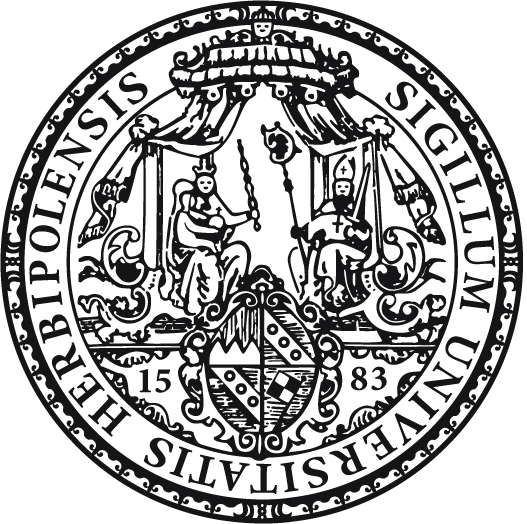 ZusammenfassungDie Zusammenfassung dient dem Leser einen groben Überblick über die Inhalte zu gewinnen (kurze Problemstellung, Herangehensweise, Lösungsansätze und evtl. der Schlüsselerkenntnisse). Der Umfang sollte ca. eine halbe Seite betragen. Auf der nächsten Seite soll eine Übersetzung der Zusammenfassung als Abstract in englischer Sprache erfolgen.AbstractZusammenfassung der Seite i in englischer Sprache.InhaltsverzeichnisZusammenfassung	iAbstract	iiInhaltsverzeichnis	iiiAbbildungsverzeichnis	ivTabellenverzeichnis	vAbkürzungsverzeichnis	v1	Einleitung	12	Kapitelüberschrift	22.1	Erster Unterpunkt	22.2	Zweiter Unterpunkt	22.2.1	Dritte Ebene	32.2.2	Dritte Ebene 2	33	Schlussfolgerung	4Literaturverzeichnis	5Anhang	9AbbildungsverzeichnisAbbildung 1: Bezeichnung der Abbildung	2(Bleibt das Abbildungsverzeichnis leer, kann dieser Abschnitt gelöscht werden)TabellenverzeichnisTabelle 1: Tabellenbezeichnung	3(Bleibt das Tabellenverzeichnis leer, kann dieser Abschnitt gelöscht werden)Abkürzungsverzeichnis(Für das Abkürzungsverzeichnis wurde eine rahmenlose Tabelle eingefügt. Nach Abschluss der Arbeit kann man somit nach der ersten Spalte aufsteigend sortieren, ohne während der Erstellung auf die korrekte Reihenfolge achten zu müssen.)(Bleibt das Abkürzungsverzeichnis leer, kann dieser Abschnitt gelöscht werden)EinleitungDieser Teil der Arbeit sollte folgende Inhalte haben:Einführung in die ProblemstellungMotivation und Herleitung des ThemasAufbau der ArbeitHinweis:Es hat sich als hilfreich erwiesen, die Einleitung mit der Zusammenfassung bzw. dem  Abstract und der Schlussfolgerung zu vergleichen. Damit stellt man sicher, dass diese inhaltlich im Bezug auf Zielsetzung und Motivation übereinstimmen. Der Umfang sollte ca. 5 % der gesamten Arbeit betragen.KapitelüberschriftHier soll eine kurze Einführung erfolgen, die den Zusammenhang des Kapitels zur Arbeit herstellt.Generelle Hinweise:eindeutige Begrifflichkeit verwendenauf logische Herleitung der Argumentation achtenErster UnterpunktAbbildungen werden immer zentriert, mit einer Bezeichnung versehen, eingefügt.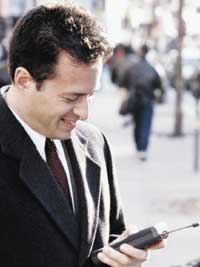 Abbildung 1: Bezeichnung der AbbildungWichtig ist, Abbildungen immer im Text zu erläutern. Dies gilt auch für Tabellen. Bei fremden Abbildungen und Tabellen ist zudem die ursprüngliche Quelle anzugeben (z.B. in Klammern am Ende der Bezeichnung).Zweiter UnterpunktTabellen werden ebenfalls zentriert und mit einer Bezeichnung versehen eingefügt.Tabelle 1: TabellenbezeichnungFormatvorlage für Auflistungen und Nummerierungen mit mehreren Ebenen:Erste EbeneZweite EbeneDritte EbeneVierte EbeneDie Kapitelüberschriften sind in den Formatvorlagen namentlich als Überschrift 1, Überschrift 2, usw. hinterlegt. Je nachdem wie viele Gliederungsebenen die Arbeit hat, werden die Überschriften folgendermaßen formatiert (es kommen jedoch nur maximal drei Gliederungsebenen in das Inhaltsverzeichnis!):Dritte EbeneDritte Ebene 2Vierte EbeneSchlussfolgerungIn der Schlussfolgerung sollendie Themenstellungder gewählte Ansatzdie Ergebnisse der Arbeiteine kritische Stellungnahme/Einschätzungnächste Schrittedeutlich werden.Hinweis:Die Schlussfolgerung sollte mit der Zusammenfassung bzw. dem Abstract und der Einleitung abgeglichen werden. Es sollte immer eine Zusammenfassung der wesentlichen Erkenntnisse der eigenen Arbeit sein, die den Forschungsbeitrag darstellt. Der Umfang der Schlussfolgerung sollte ähnlich wie die Einleitung ca. 5% der gesamten Arbeit betragen.LiteraturverzeichnisZitiervorgabenEin zentrales Kriterium wissenschaftlichen Arbeitens ist die Unterscheidung zwischen eigenen und aus Literaturquellen entnommenen Beiträgen. Zur Kennzeichnung einer Literaturquelle ist die „Harvard Citation“ oder „amerikanische Zitierweise“ weit verbreitet und sollte daher verwendet werden. Bei der amerikanischen Zitierweise werden Quellen durch die Nennung des Nachnamens des Autors/der Autorin, das Erscheinungsjahr des Textes sowie die jeweilige(n) Seitenzahl(en), auf die man sich bezieht, direkt im Fließtext angegeben. Zitiert man mehrere Autoren, so werden diese mit einem Semikolon voneinander getrennt. Die vollständigen bibliographischen Informationen werden im Literaturverzeichnis genannt.(Einstein 2001, 24) 	Das Zitat bzw. der Verweis bezieht sich auf eine Textstelle auf der Seite 24.(Einstein 2001, 24f.) 	Das Zitat bzw. der Verweis bezieht sich auf eine Textstelle, die sich von Seite 24 auf Seite 25 erstreckt.(Einstein 2001, 24ff.) 	Der Verweis bezieht sich auf eine Textstelle, die sich von Seite 24 auf Seite 26 erstreckt.(Einstein 2001, 24-29) 	Dieser Verweis bezieht sich auf die Seiten 24 bis 29. Diese Form der Seitenangabe verwendet man, wenn man sich auf eine Textstelle bezieht, die sich über mehr als drei Seiten erstreckt.(Einstein 2001, 24 und 27) 	Der Verweis bezieht sich auf Textstellen auf den Seiten 24 und 27.(Einstein 2001, 24; Zweistein 2002, 45) 	Das Zitat wurde aus zwei unterschiedlichen Werken entnommen.(Einstein und Zweistein 2001, 25)		Das Zitat ist von zwei Autoren.(Einstein et al. 2001, 25)		Das Zitat ist von mehr als zwei Autoren. Im Literaturverzeichnis erscheinen alle Autoren namentlich.Direkte (wörtliche) ZitateBei einem direkten Zitat muss der zitierte Text originalgetreu wiedergegeben werden, d.h. Rechtschreibfehler oder eine veraltete Orthographie werden unverändert wiedergegeben. Der zitierte Text steht immer in Anführungszeichen. Wird innerhalb eines Zitates ebenfalls zitiert (Zitat im Zitat), so steht das innen stehende Zitat in einfachen Anführungszeichen.Beispiele:
„Das Ergebnis ergab einen Anteil von 73% für die Nutzung von Open-Source-Software in der öffentlichen Verwaltung“ (Mustermann 2005, 56).(Zitat im Zitat)„Von 1930 an ging der Weg von der Demokratie hin zum ‚totalen Staat‘.“Indirekte (sinngemäße) ZitateDas indirekte Zitat, d.h. die Wiedergabe eines fremden Gedankens mit eigenen Worten, gibt die Meinung eines Autors sinngemäß wieder.Beispiele:
Nach Ansicht von Mustermann (2005, 56ff.) hat sich die Nutzung von Open-Source-Software in der öffentlichen Verwaltung durchgesetzt.Aufgrund der Ergebnisse einer Erhebung ist ein eindeutiger Trend erkennbar, dass die öffentliche Verwaltung vermehrt auf den Einsatz von Open-Source-Software setzt (Mustermann 2005, 56ff.).Erlaubte Änderungen in Zitaten sind:Auslassungen (Ellipsen)Auslassungen in einem direkten Zitat sind erlaubt, wenn der Sinn der ursprünglichenBelegstelle nicht verstellt wird. Auslassungen werden durch eine eckige Klammer mitdrei Punkten [...] gekennzeichnet.Beispiel:Das Ergebnis einer Erhebung ergab einen „[…] Anteil von 73% für die Nutzung von Open-Source-Software in der öffentlichen Verwaltung“ (Mustermann 2005, 56).
Ergänzungen (Interpolation)In das Originalzitat eingefügte Wörter zur grammatikalischen Angleichung werden ineine eckige Klammer [ ] an die passende Stelle gesetzt.Beispiel:In einer ähnlichen Studie wurde ein „[…] Anteil von 73% für die Nutzung von Open-Source-Software in der öffentlichen Verwaltung [ermittelt]“ (Mustermann 2005, 56).LiteraturverzeichnisZu jeder wissenschaftlichen Arbeit gehört ein Literaturverzeichnis, in dem alle zitierten Quellen in alphabetischer Reihenfolge enthalten sind. Die Literaturangaben werden alphabetisch nach Zuname des Autors, dann chronologisch geordnet. Dabei wird bei der Art der Literaturquelle unterschieden:Bücher/Monographien werden mit Verfasser bzw. Herausgeber, Erscheinungsjahr, Titel und Untertitel (kursiv), Auflage, Verlag und Erscheinungsort angegeben.Name, Vorname [; Name, Vorname] (Erscheinungsjahr): Titel. Ggf. Untertitel. Auflage (wenn nicht Erstauflage), Verlag, Erscheinungsort(e).Ein Autor:Burchardt, M. (1996): Leichter studieren: Wegweiser für effektives wissenschaftliches Arbeiten. 2. Aufl., Berliner Wissenschafts-Verlag, Berlin.Zwei Autoren:Tribowski, C.; Tamm, G. (2010): RFID: Informatik im Fokus. Springer Verlag, Berlin.Drei oder mehr Autoren:Schuster, E. W. et al. (2006): Global RFID – The Value of the EPCglobal Network for Supply Chain Management. Springer Verlag, Berlin.Zeitschriftenaufsätze erfordern folgende Angaben:Autor, Erscheinungsjahr, Titel des Beitrags (kursiv), Namen und Jahrgang der Zeitschrift, Heftnummer, Seitenzahl.In der Regel umfasst ein Jahrgang mehrere Einzelhefte. Dabei werden die Seitenzahlen durchgezählt, d.h. dass z.B. Heft 1 Seite 1-234 umfasst, Heft 2 Seite 235-456, Heft 3 S. 457- 640 und Heft 4 S. 641-865. Manche Zeitschriften zählen jedoch jedes Heft eines Jahrgangs einzeln, so dass jedes Heft wieder bei Seite 1 beginnt. In diesem Fall müssen Sie hinter der Jahrgangsnummer auch die Heftnummer in Klammern angeben.Borchert, M. (1983): Einige außenwirtschaftliche Aspekte staatlicher Verschuldung. In: Kredit und Kapital, 16, 513-527.Endeward, D.; Stettner, P. (2000): Zitieren von elektronischen Dokumenten. In: Computer + Unterricht, 10 (40), 37-39.Wenn Sie Abkürzungen für Zeitschriften verwenden möchten, z.B. ISR für „Information Systems Research“, so integrieren Sie diese in das Abkürzungsverzeichnis.Beiträge aus Sammelbänden werden mit dem Namen des Verfassers, dem Erscheinungsjahr und dem Titel des Beitrags (kursiv) erfasst sowie mit dem Namen des Herausgebers des Sammelbandes, dem Titel des Sammelbandes, dem Verlagsort und der Seitenzahl.Bender, D. (1983): Nettoinvestition, Lohnbildung und Beschäftigung bei flexiblen Wechselkursen. In: Feldsieper, M.; Groß, R. (Hrsg.): Wirtschaftspolitik in weltoffener Wirtschaft. Berlin, 29-45.Bei Internetquellen sind der Autor, der Titel der Veröffentlichung, die Internetadresse und das Datum des Zugriffs anzugeben.Krugman, P.R.: Currency Crises. In: http://web.mit.edu/krugman/www/crises.html, zugegriffen am 01.06.1999.AnhangEin Anhang zur wissenschaftlichen Arbeit ist notwendig, wenn Materialien, die die Arbeit als Ganzes oder auch größere Teile derselben betreffen, jedoch nur schwer im Ausführungsteil unterzubringen sind. Das ist insbesondere dann der Fall, wenn sie aufgrund ihres Umfangs den Gesamtzusammenhang der Ausführung stören würden. Inhaltlich darf im Anhang nichts stehen, was zum Verständnis des Textes notwendig ist, der Text der Arbeit darf an dieser Stelle nicht „unter anderen Vorzeichen“ fortgesetzt werden. Er sollte nicht dazu verwendet werden, der Arbeit einen größeren Umfang zu geben und diese „dicker“ erscheinen zu lassen!Der Anhang eignet sich für ergänzende Dokumente und Materialien, vor allem, falls diese für den Leser nur schwer oder gar nicht zugänglich sind, wie bspw. unveröffentlichte Betriebsunterlagen.Vor allem in den empirischen Arbeiten kann der Anhang dazu dienen, verwendete Datensätze, eingesetzte mathematisch-statistische Verfahren oder Programme näher zu kennzeichnen. Werden im Rahmen der Untersuchungen Befragungen durchgeführt, sind die Fragestellungen und Ergebnisse im Anhang zu dokumentieren. Auf Gespräche darf im Rahmen der Ausführungen nur dann Bezug genommen werden, wenn ein vom Gesprächspartner unterzeichnetes Ergebnis-Protokoll im Anhang der Arbeit beigefügt ist.Besteht der Anhang aus mehreren Elementen, so sind die einzelnen Elemente durch  Nummerierung voneinander zu trennen.(Bleibt der Anhang leer, kann dieser Abschnitt gelöscht werden)ISInformation SystemsRFIDRadio Frequency IdentificationUCUbiquitous ComputingWIWirtschaftsinformatik